A.D. Nuwan Sameera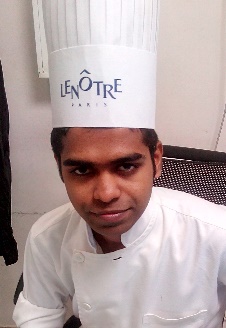 No.113, Handapanagala, Weherayaya, Sri Lanka.	CONTACT: +94715898052	       EMAIL: nuwansameera111@gmail.com                                      SKYPE: nuwan123sameera                   (Applying for the demi chef de party in to the general kitchen)PROFILEI am people orient and a successful team player. Professional and responsible approach to work. I am interest in improving and developing in a environment. I am keen conscientious reliable and a friendly person. I am patient and always smiling. I learn quickly and work efficiently. OBJECTIVESWith the knowledge and skills, I have acquired. My ambition is to work in a reputed organization where I could further my creativity. Knowledge and skill while sharing my knowledge and experience productivity with my employers. To become a chef one day. At present I am trying to gain experience to reach my ultimate target.KEY SKILLSTeamwork is a key part of all my past roles, which involved working as part of a small team of Helpers, kitchen stewards, chefs, as well as working within the larger team towards the successful completion of the given duties.Possessing a high level of personal cleanliness and a comprehensive understanding of how to comply with all relevant food and safety standards.Having considerable knowledge of healthy foods, nutritional and hygienic matters.Ensuring that food is always ready on time and to the required standards.Ability to plan work schedules and assign duties in accordance to the work schedule. EDUCATIONAL QUALIFICATON                                G.E.C.[O/L] EXAMINATION-2010PROFESSIONAL QUALIFICATIONS Completed diploma in [International cookery] at Royal Lanka Hotel Management and training School.Successfully completed a food safety [Method of cookery, Basic soup, Sauces, Fish, Meat and poultry, vegetable cutting, Preparation and Presentation, Menu Planning, Cost Controlling and Food Hygiene]Ability of working under pressure including long hours working.I have fallowed HACCP and FIRST AID, FIRE FIGHTING.           WORKING EXPERIENCE PRESENT EMPLOYMENT GODAGAMA REACH HOTEL (SRI LANKA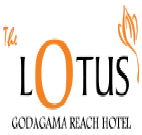 Position - commis 313th May 2012 to 20th February  2014PRIYANKARA HOTEL [KITHALA RISORT] (SRI LANKA) 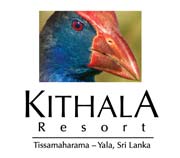           THREE STARPosition – commis 225th May 2014 Until next offerLENOTRE PARIS FINE DINING RESTAURANT (DOHA, QATAR) 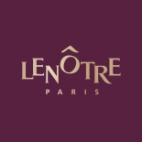 Position commis 122th January 2016 to 31th  of  December 2016A French restaurant A classROGER’S DINER RESTAURANT      (DOHA, QATAR)   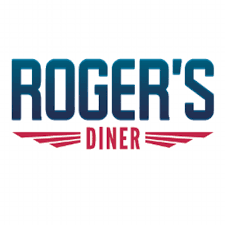                      IV. 1st commis01th January 2017 to 28th of February 2018An American restaurant A classMANEESHA CATERING SERVICEOAK RAY ELLA GAP HOTELWorking casual as a senior Cook from 1 May 2018 to PresentRESPONSIBILITIES AND PERFORMSDisplaying my ability in grilled and seafood constantly evaluating American meals and food products to ensure that the highest quality standards are maintained.Making sure good nutritional standards are maintained when preparing meals. Ensuring that appropriate levels of hygiene and cleanliness (as Middle East requirements) are maintained in the kitchen.Ensure all the food produced is of the very highest standard and delicious. Meal preparation. Follow recipes and presentation specifications as set by restaurant management.Making hot and cold food according to the standard recipe. LANGUAGESEnglish: fluentSinhalese: fluent COMPUTER LITERACY     Literate in Microsoft Office Packages 2007Ms WordMs ExcelPERSONAL PROFILE Name of full                  : Abharana Dewayalage Nuwan SameeraGender                           : MaleDate of birth                 : 19- July- 1994Nationality                    : Sri LankanPermanent Address   : No.113, Handapanagala, Weherayaya, Sri Lanka Contact Number          : 00947158980Marital Status              : SinglePassport No                  : N35008506NIC No                          : 942011350 VREFERENCE – Executive Chef Nicolas Leseure +33788272968.  Executive Chef Hirantha +94776512033.                   Chef De Party Mohomed +97433189510I do hereby certify that the above particulars are true and accurate to the best of my knowledge.